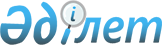 О некоторых вопросах оказания медико-социальной помощи в области психического здоровьяПриказ Министра здравоохранения Республики Казахстан от 25 ноября 2020 года № ҚР ДСМ-203/2020. Зарегистрирован в Министерстве юстиции Республики Казахстан 27 ноября 2020 года № 21680.       В соответствии с подпунктами 74), 77) статьи 7, пунктом 2 статьи 156, пунктом 6 статьи 174, пунктом 3 статьи 176, Кодекса Республики Казахстан от 7 июля 2020 года "О здоровье народа и системе здравоохранения", ПРИКАЗЫВАЮ:      1. Утвердить прилагаемые:       1) перечень медицинских противопоказаний, имеющихся у лиц с психическими, поведенческими расстройствами (заболеваниями), связанными с употреблением психоактивных веществ, в отношении которых не применяется направление в организацию, оказывающую медицинскую помощь в области психического здоровья согласно приложению 1 к настоящему приказу;       2) правила динамического наблюдения, а также прекращения динамического наблюдения за лицами с психическими, поведенческими расстройствами (заболеваниями) согласно приложению 2 к настоящему приказу;       3) правила проведения медицинского освидетельствования для установления факта употребления психоактивного вещества и состояния опьянения согласно приложению 3 к настоящему приказу;       4) порядок медицинского освидетельствования и проведения смены пола для лиц с расстройствами половой идентификации согласно приложению 4 к настоящему приказу;       5) правила прохождения поддерживающего лечения лиц, подвергавшихся принудительному лечению после выписки из организации, оказывающей медицинскую помощь в области психического здоровья, кроме выписанных по постановлению суда как излечившиеся досрочно согласно приложению 5 к настоящему приказу.        2. Признать утратившими силу некоторые приказы Министерства здравоохранения Республики Казахстан согласно приложению 6 к настоящему приказу.      3. Департаменту организации медицинской помощи Министерства здравоохранения Республики Казахстан в установленном законодательством Республики Казахстан порядке обеспечить:      1) государственную регистрацию настоящего приказа в Министерстве юстиции Республики Казахстан;      2) размещение настоящего приказа на интернет-ресурсе Министерства здравоохранения Республики Казахстан после его официального опубликования;      3) в течение десяти рабочих дней после государственной регистрации настоящего приказа в Министерстве юстиции Республики Казахстан представление в Юридический департамент Министерства здравоохранения Республики Казахстан сведений об исполнении мероприятий, предусмотренных подпунктами 1 и 2) настоящего пункта.      4. Контроль за исполнением настоящего приказа возложить на курирующего вице-министра здравоохранения Республики Казахстан.      5. Настоящий приказ вводится в действие по истечении десяти календарных дней после дня его первого официального опубликования. Перечень медицинских противопоказаний, имеющихся у лиц с психическими, поведенческими расстройствами (заболеваниями), связанными с употреблением психоактивных веществ, в отношении которых не применяется направление в организацию, оказывающую медицинскую помощь в области психического здоровья      Примечание: данный перечень медицинских противопоказаний, имеющихся у лиц с психическими, поведенческими расстройствами (заболеваниями) (далее – ППР), связанными с употреблением психоактивных веществ (далее – ПАВ), распространяется на отделения принудительного лечения лиц с ППР, связанными с употреблением ПАВ, организаций, оказывающих медицинскую помощь в области психического здоровья. Правила динамического наблюдения, а также прекращения динамического наблюдения за лицами с психическими, поведенческими расстройствами (заболеваниями) Глава 1. Общие положения       1. Настоящие правила динамического наблюдения, а также прекращения динамического наблюдения за лицами с психическими, поведенческими расстройствами (заболеваниями) (далее – Правила) разработаны в соответствии с пунктом 3 статьи 176 Кодекса Республики Казахстан 7 июля 2020 года "О здоровье народа и системе здравоохранения" (далее – Кодекс) и определяют порядок динамического наблюдения, а также прекращения динамического наблюдения за лицами с психическими, поведенческими расстройствами (заболеваниями) (далее – ППР).      2. Динамическое наблюдение, в том числе диагностические исследования, больных с заболеваниями, не подлежащих динамическому наблюдению, проводится в соответствии с перечнем гарантированного объема бесплатной медицинской помощи и клиническим протоколом диагностики и лечения. Глава 2. Порядок динамического наблюдения за лицами с психическими, поведенческими расстройствами (заболеваниями), а также прекращения динамического наблюдения за лицами с психическими, поведенческими расстройствами (заболеваниями)      3. Динамическое наблюдение лиц с ППР осуществляется в целях предупреждения обострений и ухудшения течения хронического ППР, включающая в себя: лечебно-диагностические мероприятия, организацию оказания специальных социальных услуг в области здравоохранения, определение реабилитационного потенциала с разработкой индивидуальной программы реабилитации, профилактику общественно-опасных деяний.      4. Динамическое наблюдение, за лицами с ППР осуществляется в соответствии с группами динамического наблюдения и соответствующими критериями, определяющими периодичность проведения осмотров, сроки наблюдения, перевода и прекращения динамического наблюдения согласно приложению к настоящим Правилам.      5. Динамическое наблюдение за лицами с ППР осуществляется врачами психиатрического профиля в организациях, оказывающих медицинскую помощь в области психического здоровья.      6. При динамическом наблюдении лица с ППР врач психиатрического профиля осуществляет следующие мероприятия:      1) информирует пациента о необходимости осуществления за ним динамического наблюдения, перечне, объемах, периодичности проведения осмотров, лабораторных и инструментальных исследований, сроках наблюдения;      2) в случае письменного согласия лица с ППР о взятии на динамическое наблюдение, за ним устанавливается динамическое наблюдение;      3) в случае отказа лица с ППР или его законного представителя от добровольного взятия на динамическое наблюдение, лицо направляется на заседание врачебно-консультационной комиссии (далее – ВКК), для решения вопроса установления динамического наблюдения без его согласия или его законного представителя;       4) при взятии на динамическое наблюдение лица с ППР проводит первичный осмотр пациента, определяет группу динамического наблюдения, периодичность осмотров, необходимость организации оказания специальных социальных услуг в области здравоохранения, составляет индивидуальный план лечения, индивидуальную программу реабилитации и другие мероприятия с учетом индивидуального подхода, данные вносятся в электронные информационные системы (далее – ЭИС) по форме, определяемой в соответствии с приказом исполняющего обязанности Министра здравоохранения Республики Казахстан от 30 октября 2020 года № ҚР ДСМ-175/2020 "Об утверждении форм учетной документации в области здравоохранения" (зарегистрирован в Реестре государственной регистрации нормативных правовых актов под № 21579);      5) проводит периодические осмотры и оценку результатов диагностических исследований, заключений и рекомендаций профильных специалистов;      6) осуществляет мониторинг и контроль эффективности лечения, реабилитационных (абилитационных) мероприятий с внесением корректировок при необходимости;      7) оформляет документы и направление на медико-социальную экспертизу, медико-социальную реабилитацию, стационарозамещающее, стационарное, в том числе принудительное лечение при наличии соответствующих показаний;      8) направляет на консультацию профильных специалистов здравоохранения, необходимые лабораторные и инструментальные обследования, осмотр психолога, консультацию социального работника и иных специалистов;      9) посещает лицо с ППР по месту проживания;      10) осуществляет преемственность уровней, условий и видов оказания медико-социальной помощи.      Сноска. Пункт 2 с изменением, внесенным приказом Министра здравоохранения РК от 26.01.2022 № ҚР ДСМ-6 (вводится в действие по истечении десяти календарных дней после дня его первого официального опубликования).
      7. При динамическом наблюдении лица с ППР психолог осуществляет следующие мероприятия:      1) проводит психологическое консультирование, экспериментально -психологическое обследование (исследование), психокоррекцию, индивидуальные и групповые тренинги;      2) оказывает помощь пациентам и их близким родственникам в решении личностных, профессиональных и бытовых психологических проблем;      3) участвует в составлении индивидуального плана лечения, индивидуальной программы реабилитации и других мероприятиях;      4) проводит беседы, лекции, семинары для лиц с ППР и их родственников по вопросам психогигиены и здорового образа жизни.      8. При динамическом наблюдении лица с ППР социальный работник осуществляет следующие мероприятия:      1) оказывает помощь лицу с ППР и его близким родственникам в определении собственных нужд и потребностей в социальной помощи;      2) определяет виды и условия предоставления специальных социальных услуг в области здравоохранения, в соответствии с требованиями и общими принципами ее оказания;      3) оказывает специальные социальные услуги в области здравоохранения.      9. При динамическом наблюдении лица с ППР медицинская сестра осуществляет следующие мероприятия:      1) патронаж лица с ППР по месту проживания;      2) заполнение медицинской документации;      3) периодический осмотр лица с ППР и контроль за прохождением назначенных обследований, лечения, консультаций специалистов и других мероприятия в соответствии с планом лечения, индивидуальной программы реабилитации;      4) обучение ведению дневника пациента (самоконтроль или контроль со стороны законного представителя, близкого родственника) с учетом результатов осмотра, данных обследования, рекомендаций профильных специалистов;      5) проведение бесед, лекций, семинаров для лиц с ППР и их родственников по вопросам психогигиены и здорового образа жизни.      10. Лекарственное обеспечение лиц с ППР, находящихся на динамическом наблюдении, осуществляется в рамках действующего законодательства.      11. Снятие с учета и перевод в другую группу динамического наблюдения осуществляется на основании решения ВКК по представлению участкового врача-психиатра.      12. Прекращение динамического наблюдения лиц с ППР и снятие с учета осуществляется в следующих случаях:      1) отсутствие критериев, взятия на учет для оказания динамического наблюдения лиц с ППР не менее 12 месяцев;      2) изменение места жительства с выездом за пределы Республики Казахстан (подтверждается документом).      В случае изменения постоянного места жительства пациента в пределах Республики Казахстан, осуществляется изменение прикрепления к соответствующей территориальной организации, оказывающей медицинскую помощь в области психического здоровья с изменением данных в ЭИС;      3) отсутствие достоверных сведений о местонахождении в течение 12 месяцев;      4) смерть, на основании медицинского свидетельства о смерти, и (или) подтвержденная данными в регистре прикрепленного населения;      5) лица, с диагнозом F20 "шизофрения" по международной классификации болезней 10-го пересмотра, состоящие на учете во второй группе динамического психиатрического наблюдения: в случае не установления группы инвалидности в течении 12 месяцев с момента взятия на динамическое наблюдение.      13. Сведения о лицах с ППР, снятых с динамического наблюдения, исключаются из контингента, но сохраняются в ЭИС по учету лиц с ППР для расчета статистических показателей. Группы динамического наблюдения лиц с психическими, поведенческими расстройствами (заболеваниями), критерии взятия, перевода, прекращения динамического наблюдения, а также частоты наблюдения Правила проведения медицинского освидетельствования для установления факта употребления психоактивного вещества и состояния опьянения Глава 1. Общие положения       1. Настоящие правила проведения медицинского освидетельствования для установления факта употребления психоактивного вещества и состояния опьянения (далее – Правила) разработаны в соответствии со статьей 7 Кодекса Республики Казахстан от 7 июля 2020 года "О здоровье народа и системе здравоохранения" (далее – Кодекс) и определяют порядок проведения медицинского освидетельствования для установления факта употребления психоактивного вещества (далее – ПАВ) и состояния опьянения.      2. В настоящих Правилах используются следующие определения:      1) наркотические средства – вещества синтетического или природного происхождения, включенные в Список наркотических средств, психотропных веществ и прекурсоров, подлежащих контролю в соответствии с законодательством Республики Казахстан, Единой конвенцией о наркотических средствах 1961 года с поправками, внесенными в нее в соответствии с Протоколом 1972 года о поправках к Единой конвенции о наркотических средствах 1961 года, согласно Закону Республики Казахстан "О наркотических средствах, психотропных веществах, их аналогах и прекурсорах и мерах противодействия их незаконному обороту и злоупотреблению ими";      2) состояние опьянения – состояние, возникающее вследствие острой интоксикации ПАВ и характеризующееся комплексом психических, поведенческих, вегетативных и соматоневрологических расстройств;      3) медицинское освидетельствование для установления факта употребления психоактивного вещества и состояния опьянения (далее – медицинское освидетельствование) – амбулаторный осмотр лица в целях установления состояния наркотического, алкогольного опьянений и опьянений от других ПАВ;      4) медицинский работник – физическое лицо, имеющее профессиональное медицинское образование и осуществляющее медицинскую деятельность;      5) психоактивные вещества – вещества синтетического или природного происхождения (алкоголь, наркотические средства, психотропные вещества, их аналоги, другие одурманивающие вещества), которые при однократном приеме оказывают воздействие на психические и физические функции, поведение человека, а при длительном употреблении вызывают психическую и физическую зависимость;      6) сервис цифровых документов – объект информационно-коммуникационной инфраструктуры "электронного правительства", закрепленный за оператором и предназначенный для создания, хранения и использования электронных документов в целях реализации государственных функций и вытекающих из них государственных услуг, а также при взаимодействии с физическими и юридическими лицами, получении и оказании услуг в электронной форме.      Сноска. Пункт 2 – в редакции приказа Министра здравоохранения РК от 26.01.2022 № ҚР ДСМ-6 (вводится в действие по истечении десяти календарных дней после дня его первого официального опубликования).
       3. Направление на медицинское освидетельствование для установления факта употребления психоактивного вещества и состояния опьянения осуществляется в соответствии с Правилами направления для освидетельствования на состояние опьянения, освидетельствования на состояние опьянения и оформления его результатов, утвержденными постановлением Правительства Республики Казахстан от 4 июня 2003 года № 528. Глава 2. Порядок проведения медицинского освидетельствования для установления факта употребления психоактивного вещества и состояния опьянения      4. Медицинское освидетельствование проводится в государственных медицинских организациях.      5. Иностранные граждане, постоянно проживающие и временно пребывающие на территории Республики Казахстан, а также лица без гражданства, находящиеся в состоянии опьянения в общественном месте, на работе, либо управляющие транспортным средством, подлежат медицинскому освидетельствованию на общих основаниях.      Медицинское освидетельствование несовершеннолетних граждан Республики Казахстан проводится в присутствии их законных представителей.       6. Установление факта употребления психоактивного вещества и состояния опьянения осуществляется круглосуточно в государственных медицинских организациях, имеющих медицинского работника, получившего дополнительное образование специалистов в области здравоохранения по вопросам проведения медицинского освидетельствования для установления факта употребления психоактивного вещества и состояния опьянения, в порядке, определяемом приказом Министра здравоохранения Республики Казахстан от 21 декабря 2020 года № ҚР ДСМ-303/2020 "Об утверждении правил дополнительного и неформального образования специалистов в области здравоохранения, квалификационных требований к организациям, реализующим образовательные программы дополнительного и неформального образования в области здравоохранения, а также правил признания результатов обучения, полученных специалистами в области здравоохранения через дополнительное и неформальное образование" (зарегистрирован в Реестре государственной регистрации нормативных правовых актов под № 21847).      Сноска. Пункт 6 – в редакции приказа Министра здравоохранения РК от 26.01.2022 № ҚР ДСМ-6 (вводится в действие по истечении десяти календарных дней после дня его первого официального опубликования).
      7. Перед проведением медицинского освидетельствования медицинский работник осуществляет идентификацию лица, направленного или пришедшего на медицинское освидетельствование, ознакомившись с его документами, удостоверяющими личность или электронными документами из сервиса цифровых документов.      При отсутствии документов освидетельствуемого лица, в заключении медицинского освидетельствования для установления факта употребления психоактивного вещества и состояния опьянения (далее – Заключение) указываются его особые приметы с обязательным указанием о получении паспортных данных со слов направившего лица или освидетельствуемого. Заключение заполняется по форме согласно приложению 1 к настоящим Правилам.       Отсутствие документов, удостоверяющих личность или электронных документов из сервиса цифровых документов, не является основанием для отказа в освидетельствовании.       Установление личности лица, направленного на медицинское освидетельствование, не входит в компетенцию медицинского работника.      Сноска. Пункт 7 – в редакции приказа Министра здравоохранения РК от 26.01.2022 № ҚР ДСМ-6 (вводится в действие по истечении десяти календарных дней после дня его первого официального опубликования).
      8. Медицинское освидетельствование проводится всем доставленным и обратившимся лицам, за исключением лиц, нуждающихся в оказании экстренной медицинской помощи в специализированной организации здравоохранения.      В специализированной организации здравоохранения, при доставлении лица в тяжелом, бессознательном состоянии для определения состояния, связанного с употреблением ПАВ, проводится двукратное (с интервалом 30-60 минут), количественное исследование на наличие ПАВ в биологических жидкостях организма (кровь, моча, слюна).      Данные образцы биологических сред сохраняются в медицинской организации, где проводилось обследование, в течение 25 календарных дней со дня забора при соблюдении необходимых, гарантирующих их сохранность условиях.      В специализированной организации здравоохранения на момент оказания медицинской помощи в медицинской карте больного делается запись о наличии (отсутствии) у лица состояния опьянения или факта употребления ПАВ по результатам клинического обследования и лабораторного исследования биологических образцов, при этом Заключение не составляется.      9. Основой Заключения являются данные клинического обследования в виде комплексной оценки психического и соматоневрологического состояния.      Проведение лабораторного исследования или экспресс-тестирования биологических сред (кровь или моча при подозрении на алкогольное опьянение, моча при подозрении на наркотическое или токсикоманическое опьянение) осуществляется в следующих случаях:      1) невозможность полного освидетельствования в связи с тяжестью состояния освидетельствуемого;      2) при наличии сомнений медицинского работника в комплексной оценке состояния опьянения (психических, поведенческих, вегетативных и соматоневрологических расстройств);      3) несогласия освидетельствуемого с результатами Заключения;      4) повторного освидетельствования;      5) при установлении факта употребления ПАВ и отсутствии признаков состояния опьянения (психических, поведенческих, вегетативных и соматоневрологических расстройств);      6) при дорожно-транспортном происшествии или совершении правонарушения с наличием пострадавших лиц;      7) если с момента совершения дорожно-транспортного происшествия и правонарушения без пострадавших прошло более 3 (трех) часов.      10. Характер и последовательность проведения биологических проб определяется медицинским работником, производящим освидетельствование, в зависимости от особенностей клинического состояния освидетельствуемого.      Опечатывание и этикетирование отобранных биологических проб для лабораторного исследования производится в присутствии освидетельствуемого и лица, направившего и (или) доставившего освидетельствуемого.      В случаях, если освидетельствуемое лицо не в состоянии объективно оценивать происходящие события, данная процедура производится в присутствии понятых (незаинтересованных лиц).      11. При проведении медицинского освидетельствования для установления факта употребления алкоголя и состояния алкогольного опьянения проводится количественное исследование выдыхаемого воздуха на алкоголь.       Исследование выдыхаемого воздуха на наличие алкоголя осуществляется с использованием технических средств измерения, официально зарегистрированных в Республике Казахстан согласно пункту 3 статьи 22 Кодекса.      Если проведение освидетельствования в полном объеме не представляется возможным в силу психических и (или) соматоневрологических нарушений, или отказа лица от освидетельствования, в Заключении указываются причины невозможности проведения освидетельствования в полном объеме.      12. В случае отказа лица от медицинского освидетельствования, медицинским работником заполняется пункт 1 Заключения и ставятся подписи понятых (незаинтересованных лиц).      Присутствие понятых (незаинтересованных лиц) в случае, когда освидетельствуемое лицо не в состоянии оценивать происходящие события или отказывается от прохождения медицинского освидетельствования, обеспечивается лицами, по инициативе которых проводится освидетельствование.      13. Медицинский работник при составлении Заключения и при проведении полного освидетельствования и согласии лица на проведение освидетельствования устанавливает одно из следующих состояний на основании имеющихся клинических и (при необходимости) лабораторных данных либо результатов экспресс-тестирования, подтверждающих вид психоактивного вещества, вызвавшего опьянение:      1) трезв(а);      2) факт употребления ПАВ, признаки опьянения не выявлены;      3) алкогольное опьянение (легкая, средняя, тяжелая степень);      4) состояние опьянения (наркотическое, токсикоманическое), вызванное употреблением ПАВ (наркотики – опиоиды, каннабиоиды, кокаин; седативные, снотворные вещества; психостимуляторы; галлюциногены; летучие растворители).      14. Заключение составляется в 3 (трех) экземплярах, заверяется подписью медицинского работника и печатью медицинской организации, в которой проводилось освидетельствование. Один экземпляр выдается лицу, доставившему освидетельствуемого, либо лицу, пришедшему на освидетельствование самостоятельно, второй экземпляр остается в медицинской организации и хранится в архиве в течение 5 (пяти) лет, третий экземпляр выдается лицу, доставленному на медицинское освидетельствование.      При отсутствии сопровождающего, экземпляр Заключения по официальному письменному запросу лица, направившего на медицинское освидетельствование, высылается почтой или на указанный электронный адрес.      15. Результаты освидетельствования, сообщаются освидетельствуемому лицу сразу же в присутствии лица, его направившего и (или) доставившего. В случаях, когда Заключение выносится после получения результатов лабораторных исследований, экземпляр Заключения выдается не позднее 5 рабочих дней со дня получения результатов лабораторных исследований.      При несогласии освидетельствуемого лица, либо должностного лица, его доставившего, с результатами медицинского освидетельствования производится повторное медицинское освидетельствование.      16. Повторное медицинское освидетельствование проводится на основании письменного заявления освидетельствуемого либо должностного лица, его направившего и (или) доставившего, с изложением обстоятельств обращения на освидетельствование.      Повторное медицинское освидетельствование проводится не позднее 2 (двух) часов после первичного освидетельствовании.       17. Медицинское освидетельствование регистрируется в Журнале регистрации медицинского освидетельствования (далее – Журнал), согласно приложению 2 к настоящим Правилам и при наличии в специализированной информационной системе.      Журнал пронумеровывается, прошнуровывается и скрепляется гербовой печатью медицинской организации.        Заключение медицинского освидетельствования для установления
факта употребления психоактивного вещества и состояния опьянения       Сноска. Приложение 1 – в редакции приказа Министра здравоохранения РК от 26.01.2022 № ҚР ДСМ-6 (вводится в действие по истечении десяти календарных дней после дня его первого официального опубликования).      Освидетельствование по данному факту первичное, повторное (нужное подчеркнуть).1. Фамилия, имя, отчество (при его наличии)__________________________________________________________________________Возраст (год рождения) _____________________________________________________Документ, удостоверяющий личность или электронный документ из сервисацифровых документов (при наличии)__________________________________________________________________________Место работы, должность ___________________________________________________Кем и когда (точное время) направлен на освидетельствование либо обратилсясамостоятельно ____________________________________________________________Дата и точное время освидетельствования__________________________________________________________________________Кем освидетельствован (врач, фельдшер, медицинская cестра)__________________________________________________________________________2. Причина освидетельствования:__________________________________________________________________________3. Внешний вид освидетельствуемого:__________________________________________________________________________4. Поведение: напряжен, замкнут, раздражен, возбужден, агрессивен, эйфоричен,болтлив, суетлив, неустойчивое настроение, сонлив, заторможен, жалобы на своесостояние, спокоен (нужное подчеркнуть)__________________________________________________________________________5. Состояние сознания, ориентировка в месте, времени, ситуации и собственнойличности _________________________________________________________________6. Речевая способность: связанность изложения, нарушения артикуляции, смазанностьречи ______________________________________________________________________________________________________________________________________________7. Вегетативные сосудистые реакции (состояние кожных покровов, слизистыхоболочек глаз, языка, потливость, слюнотечение) _________________________________________________________________________________________________________Дыхание: учащенное, замедленное ____________________________________________Пульс ______________________________ артериальное давление _________________Зрачки: сужены, расширены, реакция на свет__________________________________________________________________________Нистагм при взгляде в сторону _______________________________________________8. Двигательная сфера ______________________________________________________Мимика: вялая, оживленная _________________________________________________Походка (шатающаяся, разбрасывание ног при ходьбе), ходьба поворотами(пошатывание при поворотах)__________________________________________________________________________Устойчивость в позе Ромберга _______________________________________________Точные движения (поднять монету с пола, пальце-носовая проба)__________________________________________________________________________Дрожание век, языка, пальцев рук ____________________________________________9. Имеются ли признаки нервно-психических заболеваний, органического пораженияголовного мозга, физического истощения. Перенесенные травмы(со слов освидетельствуемого)__________________________________________________________________________10. Сведения о последнем употреблении алкоголя, психоактивных веществ:субъективные, объективные (по документам, со слов)__________________________________________________________________________11. Запах алкоголя _________________________________________________________12. Наличие алкоголя в выдыхаемом воздухе и биологических средах организма:а) воздух исследовался на приборе ____________________________________________Время и результаты исследования ____________________________________________повторного исследования ___________________________________________________б) биологическая среда (среды) (моча, слюна, кровь) исследовались__________________________________________________________________________________________________________________________________________________________________ методами_________________________________ время отбора пробы__________________________________________________________________________Время и результаты исследования__________________________________________________________________________13. Другие данные медицинского осмотра или представленных документов__________________________________________________________________________14. Заключение (состояние освидетельствуемого квалифицируется в формулировкахпредусмотренных пунктом 13 Правил проведения медицинского освидетельствованиядля установления факта употребления психоактивного вещества и состояния опьянения):__________________________________________________________________________Подпись медицинского работника, проводившего освидетельствование__________________________________________________________________________С результатом освидетельствования ознакомлен__________________________________________________________________________(подпись освидетельствуемого лица)С результатами освидетельствования ознакомлен, но от подписи отказался__________________________________________________________________________Фамилия, имя, отчество (при его наличии) и подпись медицинского работникаПонятые (незаинтересованные лица) (в случае, когда освидетельствуемое лицоне состоянии оценивать происходящие события и (или) отказывается от прохождениямедицинского освидетельствования и (или) ознакомления, и(или) подписи):1. _________________________________________________ подпись2. _________________________________________________ подпись Журнал регистрации медицинского освидетельствования для установления факта употребления психоактивного вещества и состояния опьянения      1. № п/п      2. Дата время проведения освидетельствования      3. Фамилия, имя, отчество (при его наличии) освидетельствуемого      4. Год рождения (возраст)      5. Место жительства      6. Наименование, серия и номер документа, удостоверяющего личность освидетельствуемого      7. Место работы и должность      8. Когда, кем направлен на освидетельствование      9. Серия, номер документа доставившего лица, номер официального направления      10. Причина направления на освидетельствование      11. Отметка об отказе от освидетельствования      12. Освидетельствование по данному факту первичное, повторное.      13. Номер акта и результат освидетельствования      14. Фамилия, имя, отчество (при его наличии) медицинского работника, проводившего освидетельствование, подпись Правила медицинского освидетельствования и проведения смены пола для лиц с расстройствами половой идентификации 1. Общие положения       1. Настоящие правила медицинского освидетельствования и проведения смены пола для лиц с расстройствами половой идентификации (далее – Правила) разработаны в соответствии с пунктом 2 статьи 156 Кодекса Республики Казахстан от 7 июля 2020 года "О здоровье народа и системе здравоохранения" (далее – Кодекс) и определяют порядок медицинского освидетельствования и смены пола для лиц с расстройствами половой идентификации.      2. В настоящих Правилах используется следующее основное понятие:      1) лицо с расстройствами половой идентификации – лицо, стремящееся жить и быть принятым в качестве лица противоположного пола. 2. Порядок проведения медицинского освидетельствования лиц с расстройствами половой идентификации для смены пола      3. Лицо, с расстройствами половой идентификации, достигшее двадцати одного года, дееспособное, кроме лица с психическими, поведенческими расстройствами (заболеваниями) (далее – ППР), желающее провести смену пола (далее - освидетельствуемое лицо), обращается с письменным заявлением в организацию, оказывающую медицинскую помощь в области психического здоровья (далее – медицинская организация).      4. Врач психиатр проводит осмотр и изучение, имеющихся документов освидетельствуемого лица с целью установления ППР, являющихся противопоказаниями для смены пола.       5. Врач психиатр при наличии сомнений в психическом состоянии освидетельствуемого лица, направляет его на стационарное обследование в медицинскую организацию, в соответствии со стандартом организации оказания медико-социальной помощи в области психического здоровья населению Республики Казахстан, согласно пункту 3 статьи 138 Кодекса.      6. При отсутствии ППР, являющихся противопоказаниями для смены пола, врач психиатр направляет освидетельствуемое лицо в поликлинику по месту жительства, на прохождение медицинского обследования в соответствии с Медицинскими обследованиями, необходимыми для прохождения медицинского освидетельствования лица, желающего провести смену пола, согласно приложению 1 к настоящим Правилам.       7. После прохождения медицинского обследования, согласно приложению 1 к настоящим Правилам, врач психиатр направляет освидетельствуемое лицо на медицинское освидетельствование комиссии, утверждаемой руководителем медицинской организации.      Освидетельствуемое лицо также направляется на медицинское освидетельствование комиссии и после проведения гормональной заместительной терапии.      8. В состав комиссии по медицинскому освидетельствованию лиц, желающих провести смену пола (далее – Комиссия), включаются следующие специалисты:      1) три врача-психиатра, один из которых имеет специальные познания в области сексопатологии,      2) уролог;      3) гинеколог;      4) терапевт;      5) эндокринолог;      6) психолог.      9. Комиссия возглавляется председателем, назначаемым руководителем медицинской организации из числа врачей-психиатров.      Секретарь комиссии назначается председателем комиссии из числа врачей-психиатров.      10. Комиссия рассматривает вопросы с вынесением одного из следующих заключений:      1) о возможности (невозможности) проведения гормональной заместительной терапии;      2) о возможности (невозможности) проведения хирургической коррекции пола;      3) о проведении лицу, желающему сменить пол, дополнительных обследований.      11. Основаниями для отказа в смене пола лицу, проходящему освидетельствование, являются:      1) наличие острого и (или) хронического ППР;      2) наличие генетических и (или) хромосомных аномалий;      3) наличие соматических особенностей, непосредственно обуславливающие опасные для жизни и (или) здоровья освидетельствуемого лица, осложнения в процессе смены пола;      4) отрицательные результаты первого этапа медицинских мероприятий по смене пола (гормональной заместительной терапии).       12. Заключение комиссии по медицинскому освидетельствованию лиц, желающих провести смену пола оформляется секретарем Комиссии в 3 (трех) экземплярах по форме согласно приложению 2 к настоящим Правилам и подписывается председателем и всеми членами Комиссии.      Срок действия заключения Комиссии перед началом первого или второго этапа смены пола, составляет не более 6 (шести) месяцев, при отсутствии возникновения в этот период заболеваний, указанных в подпунктах 1) и 3) пункта 11 настоящих Правил.      13. Секретарь Комиссии в течении 3 (трех) рабочих дней выдает 2 (два) экземпляра заключения освидетельствуемому лицу.       Запись о выдаче заключения Комиссии регистрируется в журнале учета выданных заключений о проведении медицинского освидетельствования лиц, желающих провести смену пола, в соответствии с приложением 3 к настоящим Правилам.      Третий экземпляр заключения хранится в медицинской организации.      14. Все споры, связанные с заключением Комиссии рассматриваются в порядке, предусмотренном законодательством Республики Казахстан. 3. Порядок проведения смены пола у лиц с расстройствами половой идентификации      15. Проведение смены пола осуществляется при наличии положительного заключения Комиссии.      16. Смена пола состоит из гормональной заместительной терапии (далее - первый этап) и хирургической коррекции пола (далее - второй этап).      17. Смена пола (гормональная заместительная терапия и хирургическая коррекция пола) проводится в медицинских организациях, имеющих лицензию на соответствующий вид деятельности.      18. Гормональная заместительная терапия при проведении смены пола осуществляется в соответствии со стандартом организации оказания эндокринологической помощи в Республике Казахстан, утверждаемым в соответствии с пунктом 3 статьи 138 Кодекса.       19. Хирургическая коррекция при проведении смены пола осуществляется в соответствии со стандартом организации оказания акушерско-гинекологической помощи и стандартом организации оказания урологической и андрологической помощи, утверждаемых в соответствии с пунктом 3 статьи 138 Кодекса. Медицинские обследования, необходимые для прохождения медицинского освидетельствования лица, желающего провести смену пола      1. Общеклинические анализы крови и мочи.      2. Анализ крови на реакцию Вассермана (РВ), ВИЧ-инфекцию.      3. Биохимический анализ крови (печеночные пробы, белковые фракции).      4. Снимок черепа в двух проекциях.      5. 17-кетостероиды, эстрогены общие, тестостерон (Т), пролактин (ПРЛ), лютеинизирующий гормон (ЛГ), фолликуло-стимулирующий гормон (ФСГ).      6. Определение кариотипа, генетического набора.      7. Заключение врача-психиатра (сексопатолога).      8. Заключение эндокринолога.      9. Заключение психолога. Заключение Комиссии по медицинскому освидетельствованию лиц, желающих провести смену пола      проживающий по адресу: ___________________________________________       Заключение: ______________________________________________________ ______________________________________________________________________________________________________________________________________________      Рекомендации: ____________________________________________________      Дата: "__" ___________20__ года      Председатель ______________________________ Ф.И.О. (при наличии) подпись      Секретарь: ________________________________ Ф.И.О. (при наличии) подпись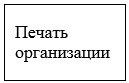       Разглашение сведений, содержащихся в Заключении, воспрещается Журнал учета выданных заключений о проведении медицинского освидетельствования лиц, желающих провести смену пола Правила прохождения поддерживающего лечения лиц, подвергавшихся принудительному лечению, после выписки из организации, оказывающей медицинскую помощь в области психического здоровья, кроме выписанных по постановлению суда как излечившиеся досрочно Глава 1. Общие положения       1. Настоящие правила прохождения поддерживающего лечения лиц, подвергавшихся принудительному лечению, после выписки из организации, оказывающей медицинскую помощь в области психического здоровья, кроме выписанных по постановлению суда как излечившиеся досрочно (далее – Правила), разработаны в соответствии с пунктом 6 статьи 174 Кодекса Республики Казахстан от 7 июля 2020 года "О здоровье народа и системе здравоохранения" (далее – Кодекс) и устанавливают порядок прохождения поддерживающего (противорецидивного) лечения лиц с психическими, поведенческими расстройствами (заболеваниями) (далее – ППР), связанными с употреблением психоактивных веществ (далее – ПАВ), подвергавшихся принудительному лечению после выписки из организации для принудительного лечения, кроме выписанных по постановлению суда как излечившиеся досрочно. Глава 2. Порядок прохождения поддерживающего лечения лиц, подвергавшихся принудительному лечению, после выписки из организации, оказывающей медицинскую помощь в области психического здоровья, кроме выписанных по постановлению суда как излечившиеся досрочно      2. Поддерживающее лечение лиц, подвергавшихся принудительному лечению, после выписки из организации, оказывающей медицинскую помощь в области психического здоровья, кроме выписанных по постановлению суда как излечившиеся досрочно (далее – поддерживающее лечение), осуществляется в территориальных организациях, оказывающих медицинскую помощь в области психического здоровья.       3. Лица с ППР, связанными с употреблением ПАВ, после окончания принудительного лечения и выписки из организации, оказывающей медицинскую помощь в области психического здоровья, кроме выписанных по постановлению суда как излечившиеся досрочно наблюдаются в группе динамического наркологического наблюдения в соответствии правилами динамического наблюдения, а также прекращения динамического наблюдения за лицами с ППР, утверждаемыми уполномоченным органом в соответствии с пунктом 3 статьи 176 Кодекса.      4. При поддерживающем лечении, лиц с ППР врач психиатр (нарколог) составляет индивидуальный план лечения и индивидуальную программу реабилитации.      5. Индивидуальный план лечения и индивидуальная программа реабилитации включают в себя:      1) диагностические методики: анализ содержания ПАВ в биологических жидкостях и тканях организма, тестирование на ВИЧ, экспериментально-психологическая диагностика, определение качества жизни и социального функционирования, клинико-биохимическая диагностика, нейрофизиологическая диагностика;      2) медикаментозную терапию: психофармакотерапия, симптоматическая терапия, терапия коморбидной патологии, антагонистическая терапия с использованием блокаторов опиоидных рецепторов;      3) консультативные методики: медицинское, психологическое и социальное консультирование лиц, зависимых от ПАВ и созависимых лиц;      4) тренинговые методики: мотивационные тренинги на продолжение поддерживающей противорецидивной терапии, по формированию адаптационных навыков и стрессоустойчивости, по формированию свойств психологической устойчивости к повторному вовлечению в зависимость от ПАВ;      5) психотерапевтические методики: индивидуальная и групповая психотерапия лиц, зависимых от ПАВ, индивидуальная экспресс-психотерапия лиц, зависимых от ПАВ, находящихся в состоянии срыва. Перечень утративших силу некоторых приказов Министерства здравоохранения Республики Казахстан       1. Приказ Министра здравоохранения Республики Казахстан от 13 июля 2017 года № 504 "Об утверждении Правил проведения медицинского освидетельствования для установления факта употребления психоактивного вещества и состояния опьянения" (зарегистрирован в Реестре государственной регистрации нормативных правовых актов Республики Казахстан за № 15519, 29 августа 2017 года).       2. Приказ Министра здравоохранения и социального развития Республики Казахстан от 31 марта 2015 года № 187 "Об утверждении Правил медицинского освидетельствования и проведения смены пола для лиц с расстройствами половой идентификации" (зарегистрирован в Реестре государственной регистрации нормативных правовых актов Республики Казахстан за № 10843, опубликован 13 мая 2015 года в информационно-правовой системе "Әділет").       3. Приказ исполняющего обязанности Министра здравоохранения Республики Казахстан от 2 декабря 2009 года № 814 "Об утверждении Правил учета, наблюдения и лечения лиц, признанных больными алкоголизмом, наркоманией и токсикоманией" (зарегистрирован в Реестре государственной регистрации нормативных правовых актов Республики Казахстан за № 5954, опубликован в Бюллетене нормативных правовых актов центральных исполнительных и иных государственных органов Республики Казахстан, 2010 г., № 1, ст. 366; в Собрании актов центральных исполнительных и иных центральных государственных органов Республики Казахстан № 7, 2010 года).       4. Приказ исполняющего обязанности Министра здравоохранения и социального развития Республики Казахстан от 31 декабря 2015 года № 1083 "О внесении изменений в приказ исполняющего обязанности Министра здравоохранения Республики Казахстан от 2 декабря 2009 года № 814 "Об утверждении Правил учета, наблюдения и лечения лиц, признанных больными алкоголизмом, наркоманией и токсикоманией" (зарегистрирован в Реестре государственной регистрации нормативных правовых актов Республики Казахстан за № 13030, опубликован 28 июня 2016 года в информационно-правовой системе "Әділет").© 2012. РГП на ПХВ «Институт законодательства и правовой информации Республики Казахстан» Министерства юстиции Республики Казахстан      Министр здравоохранения Республики Казахстан       Министр здравоохранения Республики Казахстан А. ЦойПриложение 1 к приказу 
Министра здравоохранения
Республики Казахстан
от 25 ноября 2020 года
№ ҚР ДСМ-203/2020Приложение 1 к приказу 
Министра здравоохранения
Республики Казахстан
от 25 ноября 2020 года
№ ҚР ДСМ-203/2020 № Заболевания Код по международной классификации болезней -10 Глава 1. Туберкулез Глава 1. Туберкулез Глава 1. Туберкулез1 Туберкулез с деструктивными и бациллярными формами А15 - А19 Глава 2. Инфекции, передающиеся преимущественно половым путем Глава 2. Инфекции, передающиеся преимущественно половым путем Глава 2. Инфекции, передающиеся преимущественно половым путем2 Манифестные формы сифилиса А513 Гонорея до проведения санирующего курса лечения А544Хламидиоз до проведения санирующего курса леченияА565Трихомоноз до проведения санирующего курса леченияА59 Глава 3. Болезнь, вызванная вирусом иммунодефицита человека (ВИЧ) Глава 3. Болезнь, вызванная вирусом иммунодефицита человека (ВИЧ) Глава 3. Болезнь, вызванная вирусом иммунодефицита человека (ВИЧ)6 Болезнь, вызванная вирусом иммунодефицита человека (ВИЧ), проявляющаяся в виде злокачественных новообразований, в терминальной стадии, с проявлениями множественных болезней В21 – В24 Глава 4. Последствия инфестационных и паразитарных болезней Глава 4. Последствия инфестационных и паразитарных болезней Глава 4. Последствия инфестационных и паразитарных болезней7 Отдаленные последствия туберкулеза центральной нервной системы В90.0 Глава 5. Злокачественные новообразования Глава 5. Злокачественные новообразования Глава 5. Злокачественные новообразования8 Злокачественные новообразования С00 - С97 Глава 6. Болезни крови, кроветворных органов и отдельные нарушения, вовлекающие иммунный механизм Глава 6. Болезни крови, кроветворных органов и отдельные нарушения, вовлекающие иммунный механизм Глава 6. Болезни крови, кроветворных органов и отдельные нарушения, вовлекающие иммунный механизм9Болезни крови, кроветворных органов и отдельные нарушения, вовлекающие иммунный механизм средней и тяжелой степени декомпенсации.D50 - D89 Глава 7. Болезни эндокринной системы, расстройства питания и нарушения обмена веществ Глава 7. Болезни эндокринной системы, расстройства питания и нарушения обмена веществ Глава 7. Болезни эндокринной системы, расстройства питания и нарушения обмена веществ10Болезни эндокринной системы, расстройства питания и нарушения обмена веществ в стадии декомпенсации.Е00 - Е16 Глава 8. Психические расстройства и расстройства поведения Глава 8. Психические расстройства и расстройства поведения Глава 8. Психические расстройства и расстройства поведения11Сосудистая деменцияF0112Деменция при других уточненных заболеваниях, классифицируемых в других разделахF02.813Деменция неуточненнаяF0314Органический амнестический синдром, не обусловленный алкоголем или другими психоактивными веществамиF0415Органический галлюцинозF06.016Органическое кататоническое расстройствоF06.117Органическое бредовое (шизофреноподобное) расстройствоF06.218 Другие органические расстройства личности и поведения вследствие заболевания, повреждения и дисфункции головного мозга F07.819 Алкогольное абстинентное состояние с делирием F10.420 Шизофрения - все формы с непрерывным и приступообразно прогредиентным типом течения, (со стабильным) дефектом личности F2021Другие хронические бредовые расстройстваF22.822Шизоаффективные расстройстваF2523 Маниакальный эпизод с психотическими симптомами F30.224Биполярное аффективного расстройстваF3125 Тяжелый депрессивный эпизод с психотическими симптомами F32.326Рекуррентное депрессивное расстройство настроенияF3327Легкая, умеренная и тяжелая умственная отсталостьF7 Глава 9. Болезни нервной системы Глава 9. Болезни нервной системы Глава 9. Болезни нервной системы28 Системные атрофии, поражающие преимущественно центральную нервную систему G10 - G1329 Экстрапирамидные и другие двигательные нарушения G20 - G2630 Другие дегенеративные болезни нервной системы G30 - G3231 Демиелинизирующие болезни центральной нервной системы G35-G3732 Эпизодические и пароксизмальные расстройства G40 - G4733 Полиневропатии и другие поражения периферической нервной системы (коды G60 - G6434Другие нарушения центральной нервной системы G 96.8, G 96.9 Глава 10. Болезни глаза и его придаточного аппарата Глава 10. Болезни глаза и его придаточного аппарата Глава 10. Болезни глаза и его придаточного аппарата35Болезни глазницыН0536Болезни сосудистой оболочки и сетчаткиН30 - Н3637 Глаукома Н40 - Н4238 Болезни зрительного нерва и зрительных путей Н46 - Н4839Зрительные расстройства и слепотаН53 - Н54 Глава 11. Болезни системы кровообращения Глава 11. Болезни системы кровообращения Глава 11. Болезни системы кровообращения40Хронические ревматические болезни сердца с пороками с нарушением кровообращения II-III степени.I05 - I0941Острый инфаркт миокарда.I 2142 Некоторые текущие осложнения острого инфаркта миокарда I 2343 Другие формы острой ишемической болезни сердца I 2444Хроническая ишемическая болезнь сердца; постинфарктный кардиосклероз с нарушением кровообращения II-III степени.I 2545 Легочное сердце и нарушения легочного кровообращения I 26 - I2846Другие болезни сердца (с тяжелыми нарушениями сердечного ритма и проводимости с ФК III-IV степени.I 30 - I5247Болезни, характеризующиеся повышенным кровяным давлением (гипертоническая болезнь II - III степени, а также гипертоническая болезнь с частыми кризовыми состояниями)I 10-I1548Цереброваскулярные болезни (острые нарушения мозгового кровообращения и состояния после перенесенных острых нарушений мозгового кровообращения с явлениями парезов, параличей, афазии, атаксии), другие цереброваскулярные болезни.I 60 - I6949Болезни артерий, артериол и капилляров с резко выраженными необратимыми трофическими изменениями (некроз) и нарушением функций конечностейI 70 - I79 Глава 12. Болезни органов дыхания Глава 12. Болезни органов дыхания Глава 12. Болезни органов дыхания50Хронические болезни нижних дыхательных путей с легочной недостаточностью II - III степениJ40 - J4751Болезни легкого, вызванные внешними агентами с легочно-сердечной недостаточностью II - III степени.J60 - J70 Глава 13. Болезни органов пищеварения Глава 13. Болезни органов пищеварения Глава 13. Болезни органов пищеварения52Заболевания желудочно-кишечного тракта в стадии обострения, декомпенсации.К20 - К77 Глава 14. Болезни кожи и подкожной клетчатки Глава 14. Болезни кожи и подкожной клетчатки Глава 14. Болезни кожи и подкожной клетчатки53Системные дерматозы в стадии обостренияL10 - L14, L98 Глава 15. Болезни костно-мышечной системы и соединительной ткани Глава 15. Болезни костно-мышечной системы и соединительной ткани Глава 15. Болезни костно-мышечной системы и соединительной ткани54Системные поражения соединительной ткани с нарушением функции органов II - III степениМ30 - М3655Спондилопатии с ограничением подвижности позвоночника, ребер, крупных сустав с ФНС II-III стМ45 - М49 Глава 16. Болезни мочеполовой системы Глава 16. Болезни мочеполовой системы Глава 16. Болезни мочеполовой системы56Болезни мочеполовой системы с хронической почечной недостаточностьюN00 - N99 Глава 17. Врожденные аномалии (пороки развития), деформации и хромосомные нарушения Глава 17. Врожденные аномалии (пороки развития), деформации и хромосомные нарушения Глава 17. Врожденные аномалии (пороки развития), деформации и хромосомные нарушения57Врожденные аномалии (пороки развития) системы кровообращения в стадии декомпенсации или обостренияQ20 - Q2858Врожденные аномалии (пороки развития) органов дыхания в стадии декомпенсации или обостренияQ30 - Q3459Другие врожденные аномалии (пороки развития) органов пищеварения в стадии декомпенсации или обостренияQ38 - Q4560Врожденные аномалии (пороки развития) половых органов в стадии декомпенсации или обостренияQ50 - Q5661Врожденные аномалии (пороки развития) мочевой системы в стадии декомпенсации или обостренияQ60 - Q6462Врожденные аномалии (пороки развития) и деформации костно-мышечной системы в стадии декомпенсации или обостренияQ65 - Q7963Другие врожденные аномалии (пороки развития) в стадии декомпенсации или обостренияQ80 - Q89 Глава 18. Травмы, отравления и некоторые другие последствия воздействия внешних причин Глава 18. Травмы, отравления и некоторые другие последствия воздействия внешних причин Глава 18. Травмы, отравления и некоторые другие последствия воздействия внешних причин64 Отмирание и отторжение пересаженных органов и тканей Т86Приложение 2 к приказу 
Министра здравоохранения
Республики Казахстан
от 25 ноября 2020 года
№ ҚР ДСМ-203/2020Приложение к правилам 
динамического наблюдения,
а также прекращения 
динамического наблюдения 
за лицами с психическими, 
поведенческими расстройствами (заболеваниями)№Группа динамического наблюденияКритерии взятия на динамическое наблюдение лиц с ППРПериодичность наблюденияПериодичность наблюденияКритерии перевода лица с ППР в другую группуКритерии прекращения динамического наблюдения лица с ППР12344561.1 группа динамического психиатрического наблюденияЛица склонные по своему психическому состоянию к социально-опасным действиям, в том числе, имеющие риск совершения насильственных действий сексуального характера в отношении несовершеннолетних, а также совершивших особо опасные деяния в состоянии невменяемости, и которым судом определены принудительные меры медицинского характера в виде амбулаторного принудительного лечения.не менее одного раза в месяцне менее одного раза в месяц- отсутствие критериев включения, указанных в столбце 3 настоящей строки, не менее 12 месяцев- отсутствие критериев, указанных в столбце 3, не менее 12 месяцев, с указанием в ЭИС – "выздоровление, стойкое улучшение";- изменение места жительства с выездом за пределы обслуживаемой территории;- отсутствие достоверных сведений о местонахождении в течение 12 месяцев, с указанием в ЭИС – "отсутствие сведений";- смерть, на основании медицинского свидетельства о смерти, и (или) подтвержденная данными в регистре прикрепленного населения, с указанием в ЭИС – "смерть".Также для лиц с диагнозом F20 "Шизофрения", состоящим на учете во 2 группе динамического психиатрического наблюдения: в случае не установления группы инвалидности.2..2 группа динамического психиатрического наблюденияЛица c ППР имеющие инвалидность по психическому заболеванию, за исключением ППР указанных в диагностических рубриках F8 и F9;лица с диагнозом F20 "Шизофрения" в течение одного года после установления (при этом в случае признания инвалидом он продолжает наблюдаться во 2 группе динамического психиатрического наблюдения).- отсутствие критериев включения, указанных в столбце 3 настоящей строки, не менее 12 месяцев- отсутствие критериев, указанных в столбце 3, не менее 12 месяцев, с указанием в ЭИС – "выздоровление, стойкое улучшение";- изменение места жительства с выездом за пределы обслуживаемой территории;- отсутствие достоверных сведений о местонахождении в течение 12 месяцев, с указанием в ЭИС – "отсутствие сведений";- смерть, на основании медицинского свидетельства о смерти, и (или) подтвержденная данными в регистре прикрепленного населения, с указанием в ЭИС – "смерть".Также для лиц с диагнозом F20 "Шизофрения", состоящим на учете во 2 группе динамического психиатрического наблюдения: в случае не установления группы инвалидности.3.2 группа динамического психиатрического наблюдения 2А – лица с частыми и выраженными обострениями психотической симптоматики, декомпенсациями, нуждающиеся в психофармакотерапиив рамках бесплатного амбулаторного лечения, в том лица с ППР указанных в диагностических рубриках F8 и F9 не менее одного раза в три месяцане менее одного раза в три месяца- отсутствие критериев включения, указанных в столбце 3 настоящей строки, не менее 12 месяцев- отсутствие критериев, указанных в столбце 3, не менее 12 месяцев, с указанием в ЭИС – "выздоровление, стойкое улучшение";- изменение места жительства с выездом за пределы обслуживаемой территории;- отсутствие достоверных сведений о местонахождении в течение 12 месяцев, с указанием в ЭИС – "отсутствие сведений";- смерть, на основании медицинского свидетельства о смерти, и (или) подтвержденная данными в регистре прикрепленного населения, с указанием в ЭИС – "смерть".Также для лиц с диагнозом F20 "Шизофрения", состоящим на учете во 2 группе динамического психиатрического наблюдения: в случае не установления группы инвалидности.4.2 группа динамического психиатрического наблюдения2Б – лица со стабилизированными состояниями, с умеренно прогредиентным течением процесса и спонтанными ремиссиями.не менее одного раза в шесть месяцевне менее одного раза в шесть месяцев- отсутствие критериев, указанных в столбце 3, не менее 12 месяцев, с указанием в ЭИС – "выздоровление, стойкое улучшение";- изменение места жительства с выездом за пределы обслуживаемой территории;- отсутствие достоверных сведений о местонахождении в течение 12 месяцев, с указанием в ЭИС – "отсутствие сведений";- смерть, на основании медицинского свидетельства о смерти, и (или) подтвержденная данными в регистре прикрепленного населения, с указанием в ЭИС – "смерть".Также для лиц с диагнозом F20 "Шизофрения", состоящим на учете во 2 группе динамического психиатрического наблюдения: в случае не установления группы инвалидности.5.Группа динамического наркологического наблюденияЛица склонные к социально-опасным действиям, вследствие клинических проявлений ППР, вызванные злоупотреблением психоактивных веществне менее одного раза в месяцне менее одного раза в месяцотсутствие критериев включения, указанных в столбце 3 настоящей строки, не менее 12 месяцев- отсутствие критериев, указанных в столбце 3, не менее 12 месяцев, с указанием в ЭИС – "выздоровление, стойкое улучшение";- изменение места жительства с выездом за пределы обслуживаемой территории;- отсутствие достоверных сведений о местонахождении в течение 12 месяцев, с указанием в ЭИС – "отсутствие сведений";- смерть, на основании медицинского свидетельства о смерти, и (или) подтвержденная данными в регистре прикрепленного населения, с указанием в ЭИС – "смерть".Также для лиц с диагнозом F20 "Шизофрения", состоящим на учете во 2 группе динамического психиатрического наблюдения: в случае не установления группы инвалидности.Приложение 3 к приказу 
Министра здравоохранения
Республики Казахстан
от 25 ноября 2020 года
№ ҚР ДСМ-203/2020Приложение 3 к приказу 
Министра здравоохранения
Республики Казахстан
от 25 ноября 2020 года
№ ҚР ДСМ-203/2020Приложение 3 к приказу 
Министра здравоохранения
Республики Казахстан
от 25 ноября 2020 года
№ ҚР ДСМ-203/2020Приложение 3 к приказу 
Министра здравоохранения
Республики Казахстан
от 25 ноября 2020 года
№ ҚР ДСМ-203/2020Приложение 1 к правилам 
медицинского освидетельствования 
для установления факта 
употребления психоактивного 
вещества и состояния опьяненияПриложение 2 к правилам 
медицинского освидетельствования 
для установления факта 
употребления психоактивного 
вещества и состояния опьяненияПриложение 4 к приказу 
Министра здравоохранения
Республики Казахстан
от 25 ноября 2020 года
№ ҚР ДСМ-203/2020Приложение 1 к правилам 
медицинского освидетельствования и 
проведения смены пола для лиц 
с расстройствами половой идентификацииПриложение 2 к правилам 
медицинского освидетельствования и 
проведения смены пола для лиц 
с расстройствами половой идентификацииШтамп организации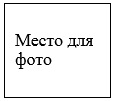  при ______________________________________________ наименование медицинской организации, адрес Гражданин ________________________________________  Ф.И.О. (при наличии), число, месяц, год рожденияПриложение 3 к правилам 
медицинского освидетельствования и 
проведения смены пола для лиц 
с расстройствами половой идентификации№ п/пДата обращенияФ.И.О. (при наличии) освидетельствуемого лицаДата рожденияАдресОбращениеОбращение№ п/пДата обращенияФ.И.О. (при наличии) освидетельствуемого лицаДата рожденияАдреспервичноеповторное1234567Результат заключенияДата выдачи заключения№ заключенияПодпись лица получившего заключениеПодпись лица получившего заключениеПодпись лица выдавшего заключение8910111112Приложение 5 к приказу 
Министра здравоохранения
Республики Казахстан
от 25 ноября 2020 года
№ ҚР ДСМ-203/2020Приложение 5 к приказу 
Министра здравоохранения
Республики Казахстан
от 25 ноября 2020 года
№ ҚР ДСМ-203/2020Приложение 5 к приказу 
Министра здравоохранения
Республики Казахстан
от 25 ноября 2020 года
№ ҚР ДСМ-203/2020Приложение 6 к приказу 
Министра здравоохранения
Республики Казахстан
от 25 ноября 2020 года
№ ҚР ДСМ-203/2020